Two Colour Binding - Hand FinishedCut 1” strip to match front of quilt in length required            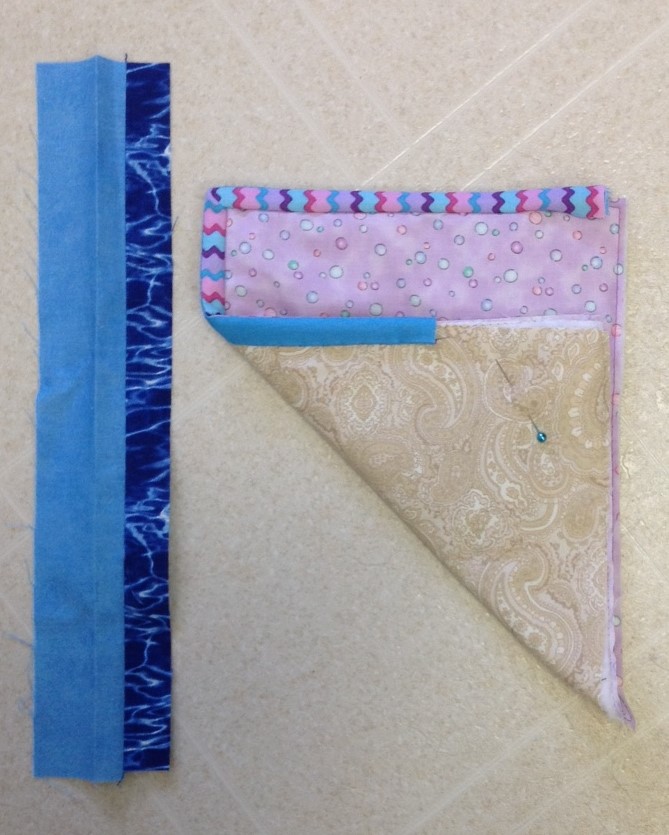 Cut 2” strip to match back of quilt in length requiredSew strips together lengthwise using ¼” seam, offset joins to reduce bulkPress seam open, preferablyFold strip in half, lining up edges, and pressPin on quilt top, with top fabric right side to quilt topStitch by machine, join endsFold over and stitch in place by hand sewingTwo Colour Binding - Machine FinishedCut 2” strip to match front of quilt in length required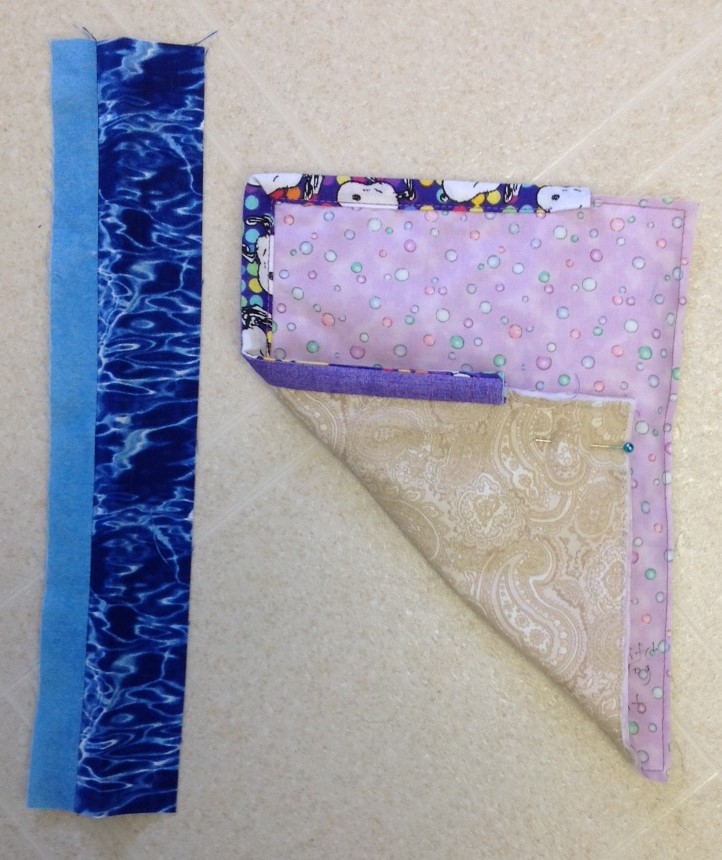 Cut 1” strip to match back of quilt in length requiredSew strips together lengthwise using ¼” seam, offset joins to reduce bulkPress seam open, preferablyFold strip in half, lining up edges, and pressPin on quilt back, with back fabric right side to quilt backStitch by machine, join endsFold over and stitch in place by machine sewingSK Baldry March 2019